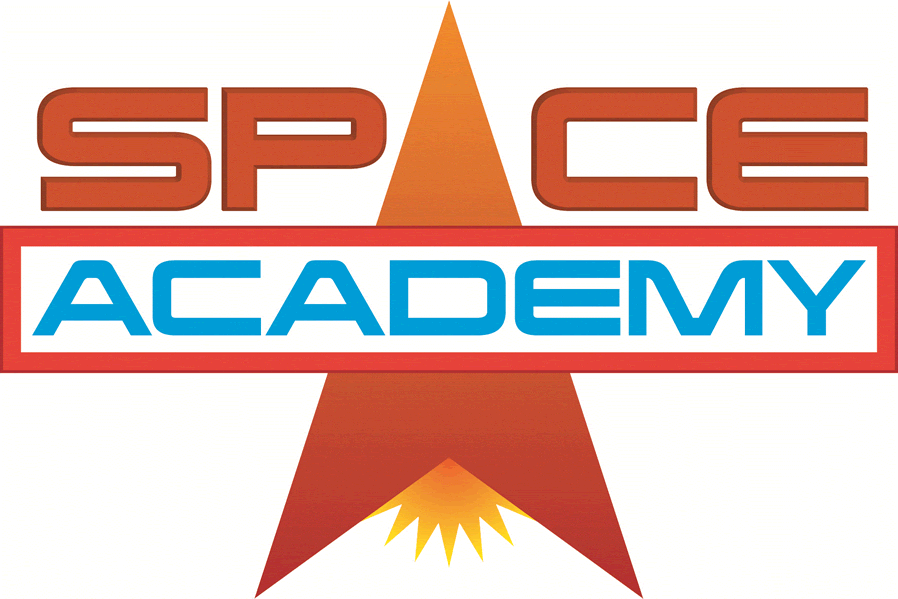 HOLIDAY CLUB                                             REGISTRATION FORM Please return the completed form to Wesley Chapel, , Camborne. TR14 8EG (just up from the Post Office) ASAP – as numbers are limitedHOLIDAY CLUB                                             REGISTRATION FORM Please return the completed form to Wesley Chapel, , Camborne. TR14 8EG (just up from the Post Office) ASAP – as numbers are limitedHOLIDAY CLUB                                             REGISTRATION FORM Please return the completed form to Wesley Chapel, , Camborne. TR14 8EG (just up from the Post Office) ASAP – as numbers are limitedHOLIDAY CLUB                                             REGISTRATION FORM Please return the completed form to Wesley Chapel, , Camborne. TR14 8EG (just up from the Post Office) ASAP – as numbers are limitedChild/ren’s full nameChild/ren’s full nameChild/ren’s full nameSex: M / FI’d rather not sayDate of birthTelephone NumberSchoolSchoolAddressAddressAddressAddressEmergency Contact Name                                                              Phone NumberEmergency Contact Name                                                              Phone NumberEmergency Contact Name                                                              Phone NumberEmergency Contact Name                                                              Phone NumberSecond Emergency Contact Name                                                 Phone NumberSecond Emergency Contact Name                                                 Phone NumberSecond Emergency Contact Name                                                 Phone NumberSecond Emergency Contact Name                                                 Phone NumberGP’s Name                                                                                     Phone NumberGP’s Name                                                                                     Phone NumberGP’s Name                                                                                     Phone NumberGP’s Name                                                                                     Phone NumberAny known allergies or conditionsAny known allergies or conditionsAny known allergies or conditionsAny known allergies or conditionsI confirm that the above details are complete and correct to the best of my knowledge.In the unlikely event of illness or accident, I give permission for any necessary medical treatment to be given by the nominated first-aider. In an emergency, and if I cannot be contacted, I am willing for my child/ren to receive hospital treatment, including anaesthetic if necessary. I understand that every effort will be made to contact me as soon as possible.Signature of parent/guardian:                                                                                     Date:I give permission for my child/ren’s and my details to be entered on the church database. Yes / No(so that any relevant information of future activities may be posted to you or e-mailed). My e-mail address isI give permission for my child/ren to be photographed.                                                       Yes / NoI confirm that the above details are complete and correct to the best of my knowledge.In the unlikely event of illness or accident, I give permission for any necessary medical treatment to be given by the nominated first-aider. In an emergency, and if I cannot be contacted, I am willing for my child/ren to receive hospital treatment, including anaesthetic if necessary. I understand that every effort will be made to contact me as soon as possible.Signature of parent/guardian:                                                                                     Date:I give permission for my child/ren’s and my details to be entered on the church database. Yes / No(so that any relevant information of future activities may be posted to you or e-mailed). My e-mail address isI give permission for my child/ren to be photographed.                                                       Yes / NoI confirm that the above details are complete and correct to the best of my knowledge.In the unlikely event of illness or accident, I give permission for any necessary medical treatment to be given by the nominated first-aider. In an emergency, and if I cannot be contacted, I am willing for my child/ren to receive hospital treatment, including anaesthetic if necessary. I understand that every effort will be made to contact me as soon as possible.Signature of parent/guardian:                                                                                     Date:I give permission for my child/ren’s and my details to be entered on the church database. Yes / No(so that any relevant information of future activities may be posted to you or e-mailed). My e-mail address isI give permission for my child/ren to be photographed.                                                       Yes / NoI confirm that the above details are complete and correct to the best of my knowledge.In the unlikely event of illness or accident, I give permission for any necessary medical treatment to be given by the nominated first-aider. In an emergency, and if I cannot be contacted, I am willing for my child/ren to receive hospital treatment, including anaesthetic if necessary. I understand that every effort will be made to contact me as soon as possible.Signature of parent/guardian:                                                                                     Date:I give permission for my child/ren’s and my details to be entered on the church database. Yes / No(so that any relevant information of future activities may be posted to you or e-mailed). My e-mail address isI give permission for my child/ren to be photographed.                                                       Yes / No